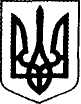 ТРОЇЦЬКА РАЙОННА ДЕРЖАВНА АДМІНІСТРАЦІЯЛУГАНСЬКОЇ ОБЛАСТІРОЗПОРЯДЖЕННЯголови районної державної адміністрації12 липня 2018 року	  			смт Троїцьке			№ 231Про зміну статусу дітей, позбавлених батьківського піклуванняНа виконання статей  22, 23 Закону України «Про місцеві державні адміністрації», керуючись пунктами 22, 23 постанови Кабінету Міністрів України від 24 вересня 2008 року № 866 «Питання діяльності органів опіки та піклування, пов’язаної із захистом прав дитини», враховуючи свідоцтво про смерть матері, Х, серія І-ЕД № Х від Х, свідоцтво про смерть батька, Х, серія І-ЕД № Х від Х року, з метою захисту прав та інтересів дітей:1. Змінити неповнолітній дитині, Х, Х року народження, та малолітній дитині, Х, Х року народження, статус дітей, позбавлених батьківського піклування на статус дітей-сиріт.2. Розпорядження голови районної державної адміністрації від 25 травня 2012 року № 218 «Про надання статусу дітей, позбавлених батьківського піклування» вважати таким, що втратило чинність.3. Контроль за виконанням даного розпорядження покласти на першого заступника голови райдержадміністрації Сліпця О.В.Голова								О.М. Іванов